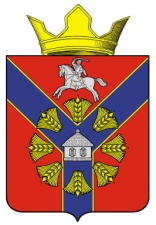 СОВЕТБУКАНОВСКОГО СЕЛЬСКОГО ПОСЕЛЕНИЯКУМЫЛЖЕНСКОГО МУНИЦИПАЛЬНОГО РАЙОНАВОЛГОГРАДСКОЙ ОБЛАСТИЧетвертого созыва                                                               РЕШЕНИЕ        _______ 2023 г.                                                                                      № _____«Об одобрении проекта решения «О внесении   изменений в Устав Букановского сельского поселения Кумылженского муниципального района   Волгоградской области»Руководствуясь Федеральным законом от 06.10.2003 г. № 131-ФЗ "Об общих принципах организации местного самоуправления в Российской Федерации", Уставом Букановского сельского поселения Кумылженского муниципального района Волгоградской области, Совет Букановского сельского поселения Кумылженского муниципального района Волгоградской областиРЕШИЛ:1. Одобрить проект решения «О внесении изменений в Устав Букановского сельского поселения Кумылженского муниципального района Волгоградской области» (далее – проект решения) – прилагается. 2. Обнародовать проект решения «О внесении изменений в Устав Букановского сельского поселения Кумылженского муниципального района Волгоградской области» в Букановской сельской библиотеке имени А.В. Максаева  ________ 2023 года.       3. Разместить проект решения «О внесении изменений в Устав Букановского сельского поселения Кумылженского муниципального района Волгоградской области» на сетевом издании «Официальный сайт Букановского сельского поселения Кумылженского муниципального района Волгоградской области».4. Настоящее решение подлежит одновременному обнародованию с проектом решения «О внесении изменений в Устав Букановского сельского поселения Кумылженского муниципального района Волгоградской области» и вступает в силу со дня его обнародования.Глава Букановского сельского поселенияКумылженского муниципального района Волгоградской области                                                                              Е.А. КошелеваПриложение к решениюСовета Букановского сельского поселения  от ________ г. № _______ПРОЕКТСОВЕТБУКАНОВСКОГО СЕЛЬСКОГО ПОСЕЛЕНИЯКУМЫЛЖЕНСКОГО МУНИЦИПАЛЬНОГО РАЙОНАВОЛГОГРАДСКОЙ ОБЛАСТИЧетвертого созыва                                                       РЕШЕНИЕ         _______ 2023 г.                                                                             № _____О внесении изменений в Устав Букановского сельского поселенияКумылженского муниципального района Волгоградской областиРуководствуясь Федеральным законом от 06.10.2003 г. № 131-ФЗ "Об общих принципах организации местного самоуправления в Российской Федерации", Уставом Букановского сельского поселения Кумылженского муниципального района Волгоградской области, Совет Букановского сельского поселения Кумылженского муниципального района Волгоградской областиРЕШИЛ:1. Внести в Устав Букановского сельского поселения Кумылженского муниципального района Волгоградской области, принятый решением Совета Букановского сельского поселения от 30 июля 2014 г. № 10/1-С (в редакции решений от 04 марта 2015 г. № 3/1-С, от 23 июня 2015 г.  № 8/1-С, от 23 сентября 2015 г.  № 13/1-С, от 22 апреля 2016 г. № 4/1-С, от 24 октября 2016 г. № 12/1-С, от 28 марта 2017 г. № 3/2-С, от 25 июля 2017 г.          № 9/1-С, от 30.10.2017 г. № 15/1-С, от 06.03.2018 г. № 3/1-С, от 10.01.2019 г. № 1/1-С, от 21.10.2019 г. № 11/1-С, от 10.01.2020 г. № 1/1-С, от 13.11.2020 г. № 15/1-С; от 23.06.2021 г. № 8/1-С; от 09.09.2021 г. № 10/1-С, от 15.11.2021 г. № 13/1-С) следующие изменения:1.1. Часть 1.1 статьи 32 Устава Букановского сельского поселения Кумылженского муниципального района Волгоградской области изложить в следующей редакции:«1.1. Официальное опубликование муниципальных правовых актов осуществляется на официальном сайте Букановского сельского поселения Кумылженского муниципального района Волгоградской области (http://bukanovskoe-adm34.ru, регистрация в качестве сетевого издания: Эл № ФС77-85005 от 28.03.2023), если иное не предусмотрено федеральным законом.».1.2. Статью 32 Устава Букановского сельского поселения Кумылженского муниципального района Волгоградской области дополнить частью 3 следующего содержания:«3. Официальное опубликование (обнародование) муниципальных правовых актов также дополнительно осуществляется путем их размещения на портале Минюста России «Нормативные правовые акты в Российской Федерации» (http://pravo-minjust.ru, http://право-минюст.рф, регистрация в качестве сетевого издания: Эл № ФС77-72471 от 05.03.2018).».2. Настоящее решение подлежит официальному обнародованию после его государственной регистрации.3. Настоящее решение вступает в силу после его официального обнародования.Глава Букановского сельского поселенияКумылженского муниципального района Волгоградской области	Е.А. Кошелева